       ΠΕΙΡΑΙΑΣ 22/02/2022, Α.Π: 20ΠΡΟΣ: ΜΕΛΗ ΤΟΥ ΣΥΛΛΟΓΟΥΘέμα: Ψήφισμα συμπαράστασης Να σταματήσει κάθε δίωξη των εκπαιδευτικώνπου συμμετέχουν στην απεργία-αποχή από την αξιολόγηση	Συνάδελφοι, συναδέλφισσες, 	Νέα πρόκληση του Υπουργείου Παιδείας αποτελεί η επιβολή κυρώσεων (αναστολή διαδικασίας εξέλιξης συμπεριλαμβανομένης της αυτόματης μισθολογικής εξέλιξης) σε 114 διευθυντές/ντριες και προϊστάμενες/νους σε σχολικές μονάδες Πρωτοβάθμιας και Δευτεροβάθμιας Εκπαίδευσης που δεν ανάρτησαν Ετήσια Έκθεση Εσωτερικής Αξιολόγησης εκπαιδευτικού έργου για το έτος 2020-2021, επειδή εφάρμοσαν τις αποφάσεις που είχαν λάβει οι Γενικές Συνελεύσεις των συλλόγων τους.	Οι 114 συνάδελφοι/σσες μας διώκονται για τη συμμετοχή τους σε νόμιμα προκηρυγμένη απεργία-αποχή από τα σωματεία τους, την οποία δεν έχει προσβάλλει δικαστικά το υπουργείο παιδείας. Είναι ολοφάνερο πως το ΥΠΑΙΘ για άλλη μια φορά χρησιμοποιεί την τρομοκρατία και τον αυταρχισμό για να ποινικοποιήσει το νομικά κατοχυρωμένο δικαίωμα  στην απεργία. 	Αντί το Υ.ΠΑΙ.Θ να ασχοληθεί με τα τεράστια προβλήματα στην εκπαίδευση, αντί να καλύψει τα δεκάδες χιλιάδες κενά και να προχωρήσει σε έναν ολοκληρωμένο σχεδιασμό ώστε να καλυφθούν τα μορφωτικά κενά των μαθητών μετά από δύο χρόνια lockdown και τηλεκπαίδευσης, η μοναδική του εμμονή είναι η εφαρμογή της αξιολόγησης-κατηγοριοποίησης-διάλυσης των σχολείων και ο εκφοβισμός των εκπαιδευτικών που δεν υλοποιούν τα σχέδιά τους. Δεν θα τα καταφέρουν!	Το Δ.Σ. του Α΄ Συλλόγου Εκπαιδευτικών Π.Ε. Πειραιά «Ρήγας Φεραίος» καταδικάζει τις κυρώσεις εναντίον των συναδέλφων, εκφράζει την αλληλεγγύη του στους/στις 114 διευθυντές/ντριες και προϊστάμενες/νους και καλεί το Υ.ΠΑΙ.Θ. να αποσύρει άμεσα το κατάπτυστο έγγραφο των κυρώσεων ενάντια σε απεργούς. 	Υπερασπιζόμαστε κάθε συνάδελφο/ισσα που δίνει τη μάχη για τη στήριξη του δημόσιου σχολείου και αντιστέκεται στην αξιολόγηση με κάθε μέσο και μορφή πάλης. Υπερασπιζόμαστε το νόμιμο δικαίωμα στην απεργία. Δηλώνουμε πως κάθε επίθεση σε εκπαιδευτικό, αποτελεί επίθεση ενάντια σε όλο το συνδικαλιστικό και εκπαιδευτικό κίνημα. 	Καλούμε τα Δ.Σ. της ΔΟΕ, ΟΛΜΕ να επαναπροκηρύξουν άμεσα απεργία-αποχή από την αξιολόγηση, για να στηρίξουν τις αποφάσεις των πρωτοβάθμιων σωματείων και των απεργών. Να πάρουν σαφή θέση και να στηρίξουν έμπρακτα συνδικαλιστικά, νομικά, οικονομικά τους συναδέλφους. Να καταγγείλουν την επίθεση του υπουργείου και της κυβέρνησης στο δικαίωμα στην απεργία και να προβούν σε όλες τις απαιτούμενες ενέργειες για την ακύρωση των ποινών! Ο ΑΥΤΑΡΧΙΣΜΟΣ ΚΑΙ Η ΤΡΟΜΟΚΡΑΤΙΑ ΔΕΝ ΘΑ ΠΕΡΑΣΟΥΝ!Α′ ΣΥΛΛΟΓΟΣ  ΕΚΠΑΙΔΕΥΤΙΚΩΝ Π.Ε. ΠΕΙΡΑΙΑ“ΡΗΓΑΣ ΦΕΡΑΙΟΣ”ΤΖΑΒΕΛΛΑ ΚΑΙ ΑΛΕΞΑΝΔΡΟΥ 1, ΠΕΙΡΑΙΑΣ 18533                  e-mail: info@rigasfereospeiraias.gr      http://www.rfp.gr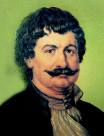 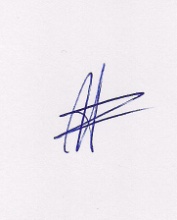 Ο ΠΡΟΕΔΡΟΣΜΑΡΙΟΣ	ΧΑΔΟΥΛΗΣ	ΓΙΑ ΤΟ  Δ.Σ.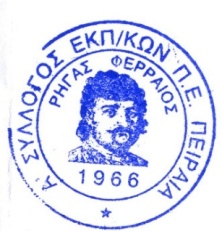 Ο ΓΕΝ. ΓΡΑΜΜΑΤΕΑΣ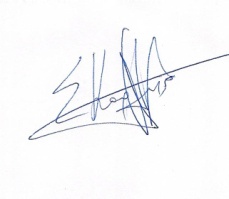 ΣΩΤΗΡΗΣ ΚΑΡΛΗΣ